Purpose:  To provide step by step instructions on how to adjust the camera to correct for a rainbow bead resolution issue.Reference Materials Related to this Work Instruction: Procedure WOLF-N1 01 Installation QC or Procedure WOLF-N1 02 Demo QCProcedure WOLF Troubleshooting Rainbow Bead Resolution IssuesAdditional Tools Required:ESD StrapExamination glovesHex Keys2.5 mm2 mm1.5 mmTorque wrenchBackground Information:If a WOLF presents with rainbow bead resolution issues, that does NOT imply that there is a misalignment in the instrument optics. In fact, the optical system of the WOLF is one of the MOST STABLE components and is most likely NOT the root cause of the poor rainbow bead resolution. Although the instrument optics may not be the root cause for poor rainbow bead resolution, adjusting its components (camera, laser rotation mirror) can correct the issue. Adjusting the camera does not physically alter the location of the laser beam, but rather it alters the location where the auto-align designated chip center is with respect to the laser beam. Therefore, if moving the chip center in the X-axis can improve the resolution of rainbow beads to achieve acceptable CV criteria (Gen2 CV% Criteria), then adjusting the camera should correct for the rainbow bead resolution issue.Prior to performing this procedure, the “Procedure WOLF-N1 01 Installation QC” and “Procedure WOLF Troubleshooting Rainbow Bead Resolution Issues” should have already been completed, and thus the following have already been observed/tested:When visually assessing the laser beam using the reference cartridge, there MAY be a major laser beam shift compared to the WOLF laser alignment report. However, a major laser beam shift does NOT NEED to be present to perform this procedure.Analysis of rainbow beads at the auto-align designated chip center did not yield acceptable CV values (Gen2 CV% Criteria) when at least TWO different sorting cartridges were tested.The cartridge fixture has been tested for insertion stability and was determined to be stable.The servos motors have been tested for movement stability and were determined to be stable.Moving the chip center more than 5um in either direction yielded acceptable CVs of rainbow beads. Moreover, the distance and direction of movement needed to obtain acceptable CVs was consistent for both of the sorting cartridges tested. Note: there needs to be consistency between cartridges NOT absolute precision. If moving the chip center less than 5um along the X-axis resulted in acceptable CVs, then NO adjustment is needed to fix rainbow bead resolution issues. Resolution issue was most likely cartridge-related.  If moving the cartridge ANY distance or direction along the X-axis did NOT yield acceptable CVs, then this procedure should NOT be completed. Proceed to adjust the laser reflection mirror to correct for the rainbow bead resolution issue according to “Procedure WOLF_06 Polaris Laser Reflection Mirror Adjustment.”Additional Assumptions:Sorting cartridge #2 is still inserted into the WOLF.  The distance and direction necessary to achieve acceptable CV criteria is already known for this cartridge. This procedure MUST be completed with a sorting cartridge, so if a new sorting cartridge needs to be inserted, please follow sections “10. WOLF Sorting cartridge Quality Control: priming, alignment, and calibration” and “11. WOLF Sorting Cartridge quality control: optical alignment test – rainbow beads” found within “Procedure WOLF-N1 01 Installation QC” to set-up the cartridge. Then perform section “5.2 Test rainbow bead resolution by moving the chip center in X-plane” found within “Procedure WOLF Troubleshooting Rainbow Bead Resolution Issues” to determine the distance and direction necessary to obtain acceptable CV values. Camera Adjustment Procedure: Remove the WOLF top cover following “Procedure WOLF_02 Cover and Back Panel Removal”.Make sure the J9 cable is well connected to the camera to prevent a disconnect during adjustment (Figure 1).Open the “Chip Alignment” window and activate the focusing graphic interface (crosshairs) by positioning the cursor on the live image of chip center while simultaneously pressing the mouse center button (Figure 2A).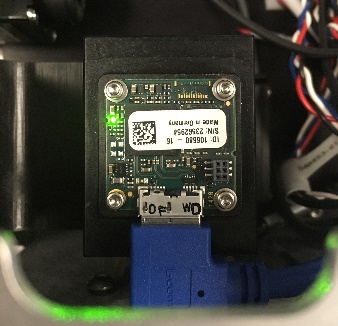 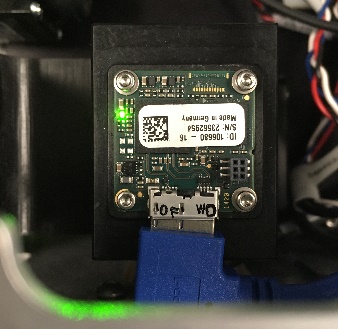 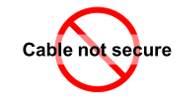 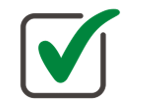 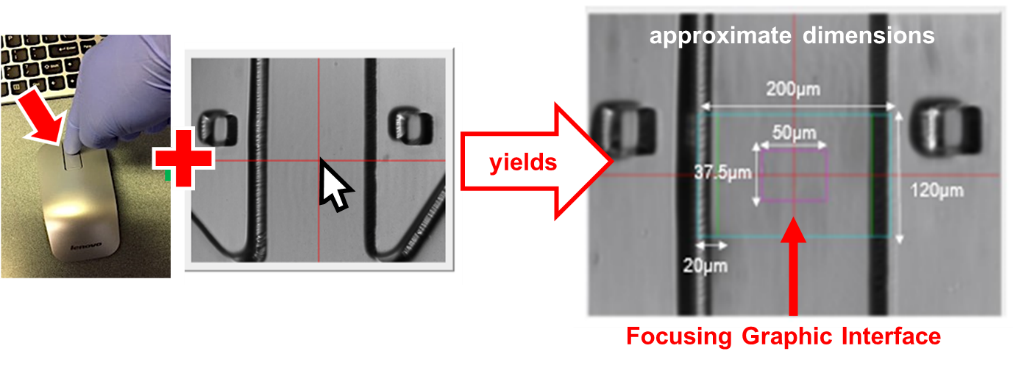 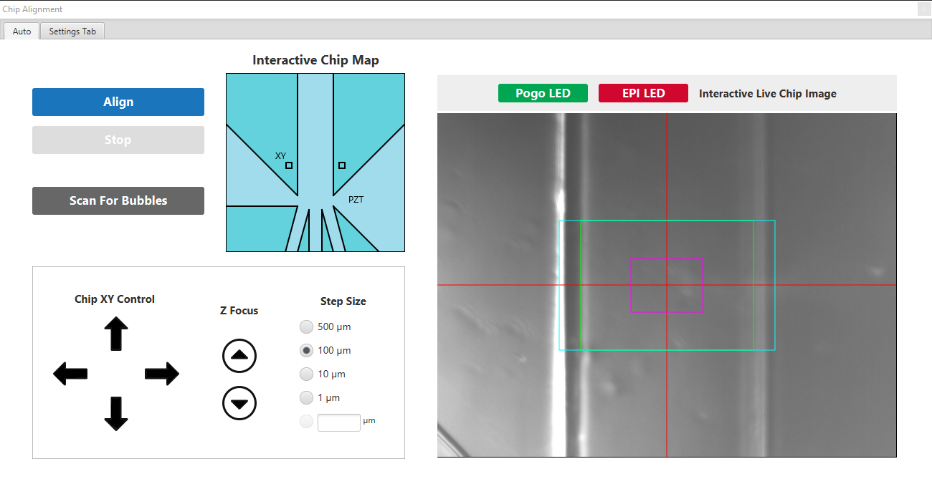 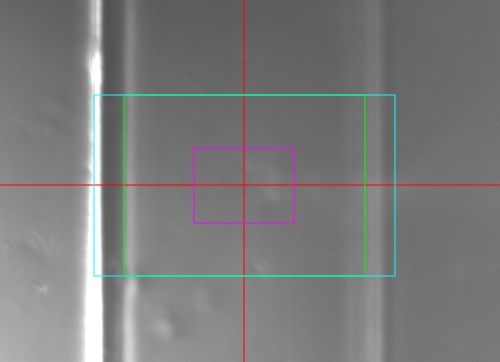 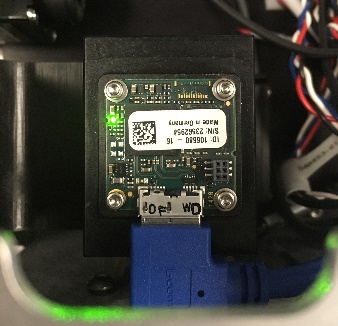 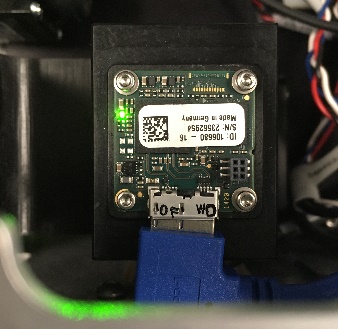 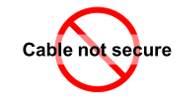 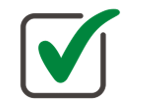 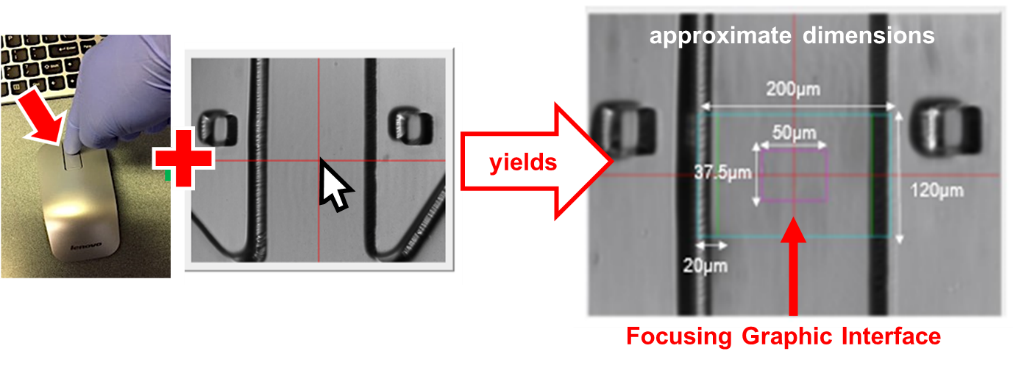 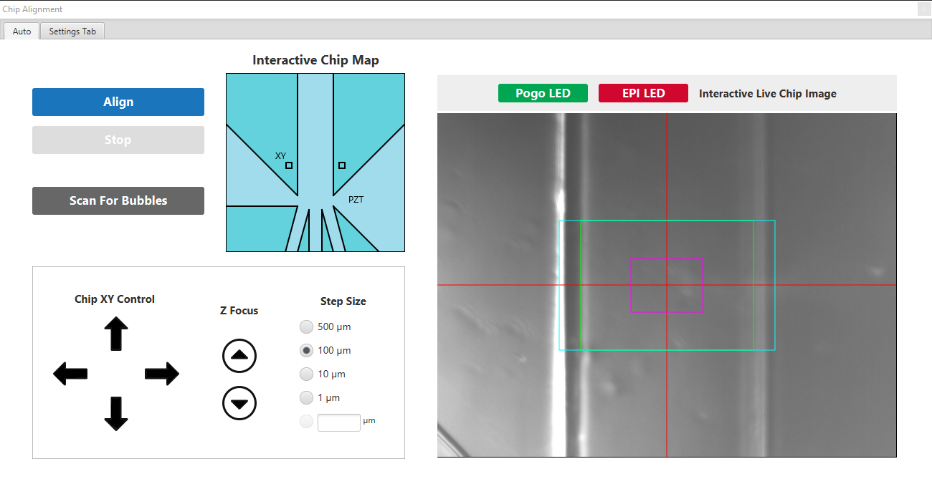 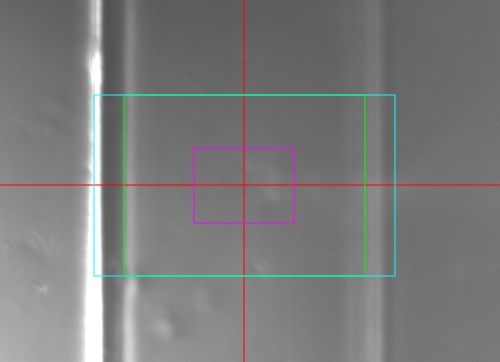 Re-align the sorting cartridge by pressing the XY marker in the “Interactive Chip Map” then the “Align” button in the “Auto” tab of the Chip Alignment window.Take a screenshot of the chip center in the “Auto” tab, and take a screenshot of the chip center values within the “Advanced Settings” tab, you may need to press ctrl+shift+m while in the Chip Alignment Window to access the “Advanced Settings” tab.  Keep the screenshot of the chip center open to use as a reference visual for what the auto-aligned chip center position looks like. Utilize the focusing graphic interface as reference markers (Figure 2B; Figure 7-top row). Move the chip center to the previously determined optimal X-position using the arrows in the “Auto” tab in the Chip Alignment pop-up window (Figure 3; Figure 7-middle row). 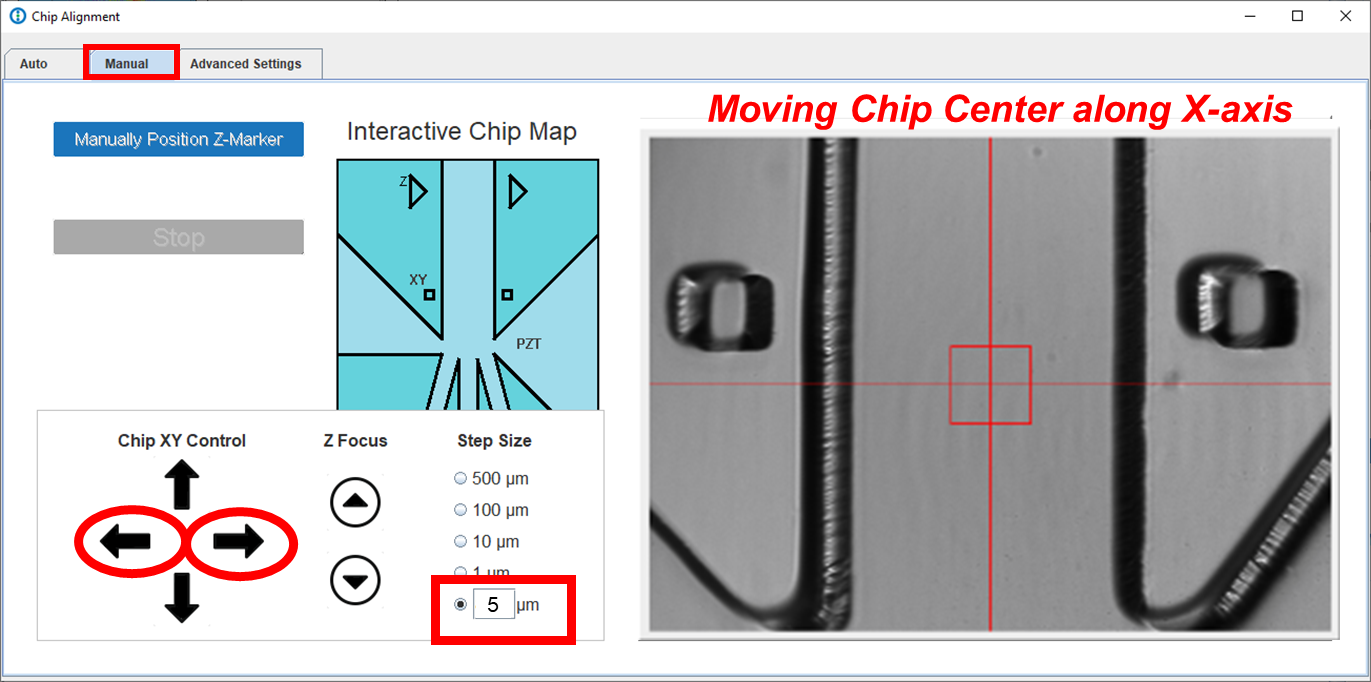 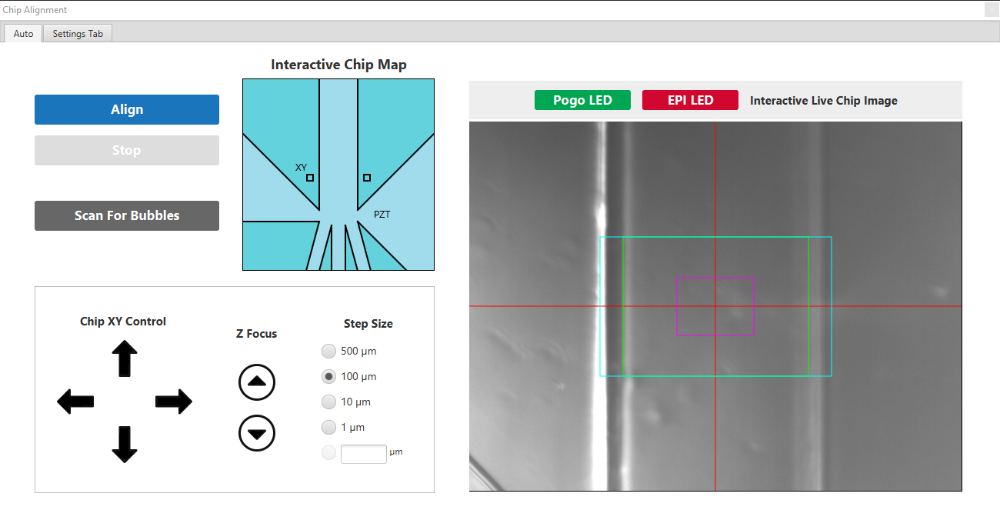 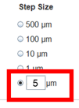 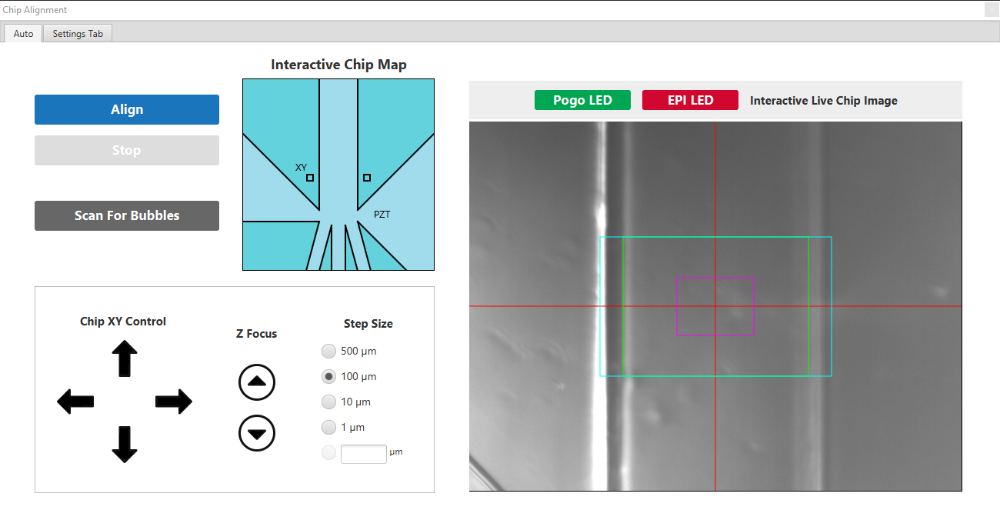 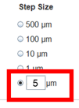 Press down on the top of the camera using your thumb (Figure 4B).Without removing one’s finger, carefully loosen the 4 camera screws, using a 1.5mm hex driver/key (approximately 1/4 turn) (Figure 4A).Note: once the 4 camera screws are loosened, it’s critical to keep finger pressed onto camera to maintain control. Do NOT remove one’s finger until the screws are securely re-tightened at the end of the adjustment process. Also, while the camera screws are loosened, monitor the indicator light found on the camera. This light indicates the camera connection status. When the camera is properly connected, the light should be illuminated green (Figure 4B). If the indicator light starts blinking that implies the camera has become disconnected from the WOLF. To re-connect the camera, go to the “advanced settings” tab in the Chip Alignment pop-up window and press “reset camera” button (Figure 5). Gently slide the camera using your index finger. (Figure 4B). Note: To determine the appropriate direction to move the camera, please refer to Figure 4C.  The goal of the camera movement is to match the real-time live image with the screenshot of the auto-aligned chip center (which was taken before moving the cartridge to the optimal X-position) (Figure 7)Observe the live camera image as it moves, using the screenshot of the chip center image as a reference (Figure 7). While adjusting the camera along the X-axis, monitor the location of the PZT chamber or any unique cartridge blemishes to ensure there is no shift in Y (Figure 6). Note: While adjusting the camera, keep your thumb pressing down on the camera chip to hold it steady. While adjusting the camera, be careful NOT to change the Y position of the chip center, and do NOT induce any tilt (Figure 6). Movement in the Y direction could lead to extended calibration times and potential calibration errors. Small changes in the camera Y-position (up to 20um) can be compensated by software, changes greater than 20um will negatively affect calibration. Furthermore, cartridge tilt could yield issues with automatic cartridge alignment, which in turn could induce further optical resolution issues.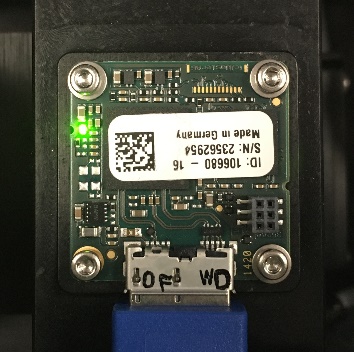 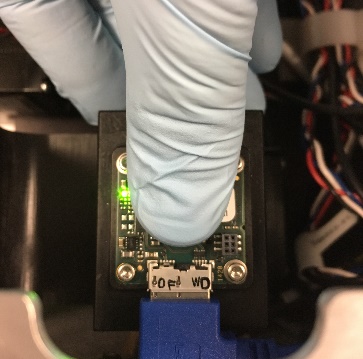 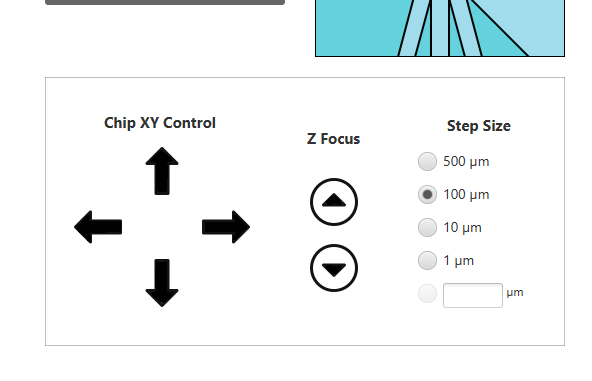 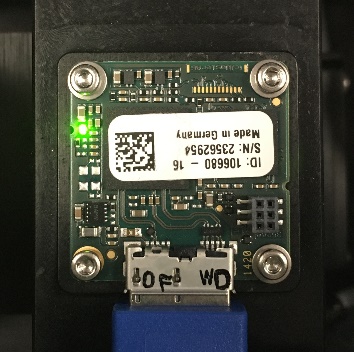 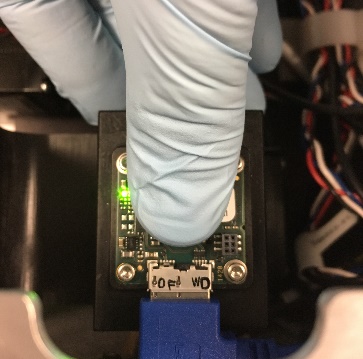 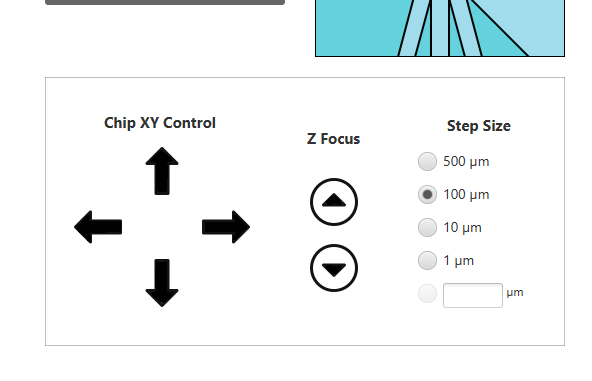 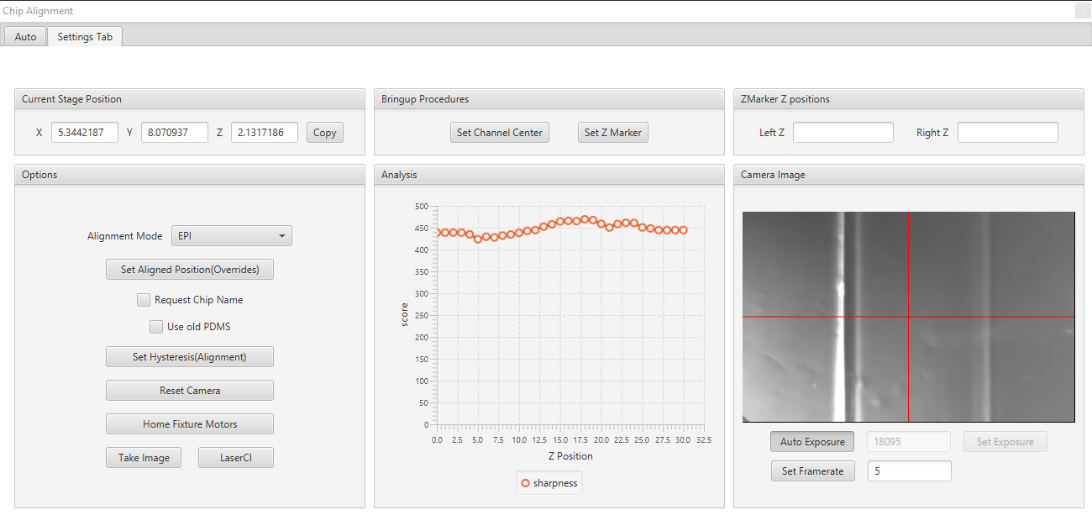 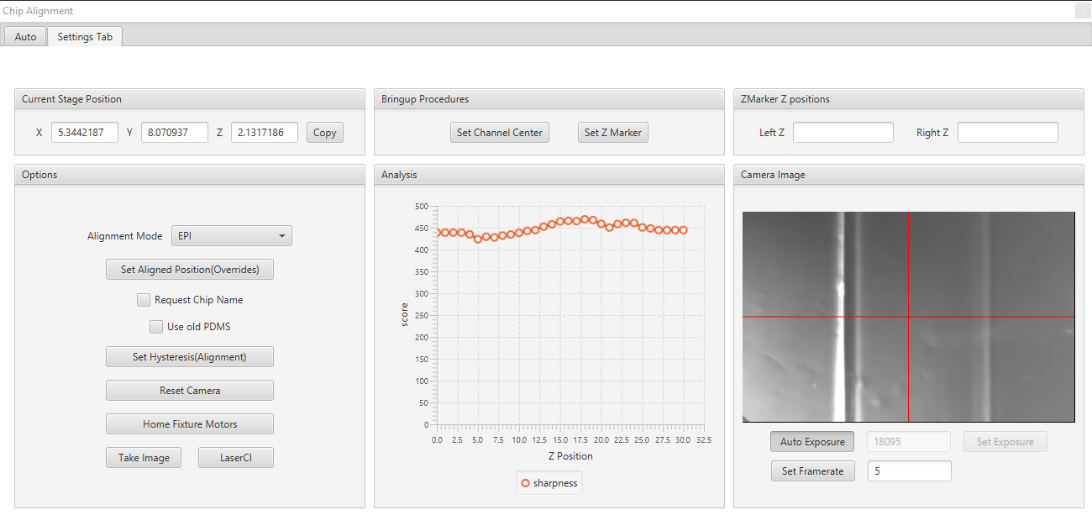 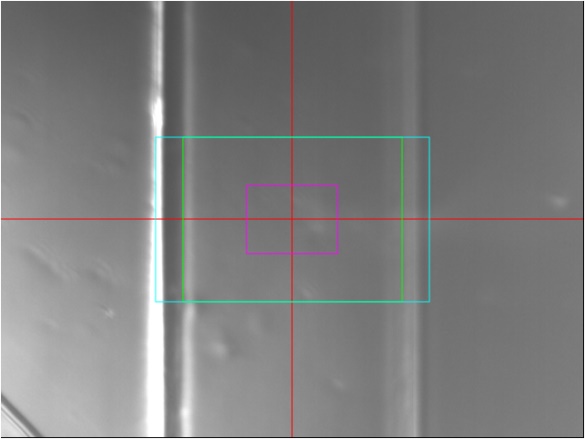 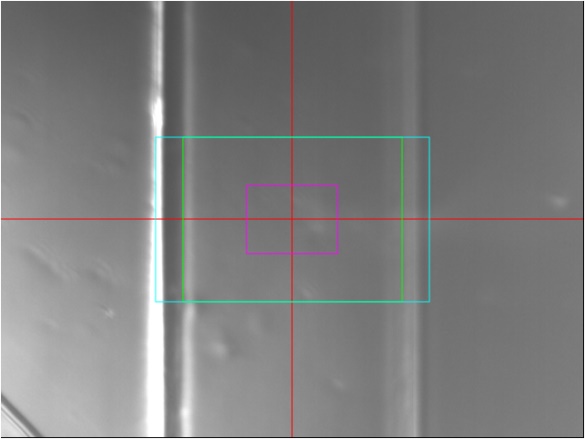 Continue to move the camera until the camera live image matches the reference screenshot of the chip center taken before adjusting the camera (Figure 7-bottom row).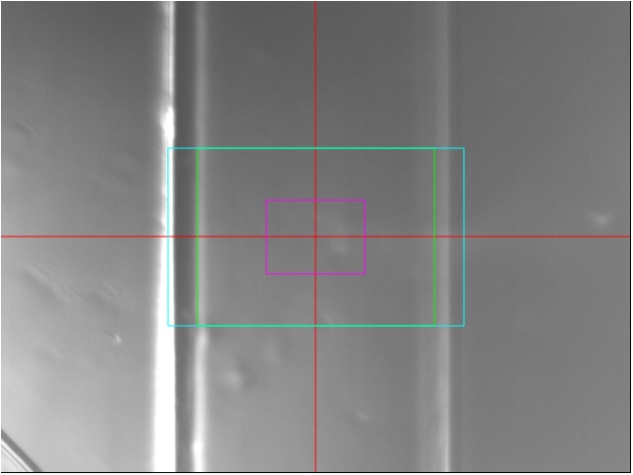 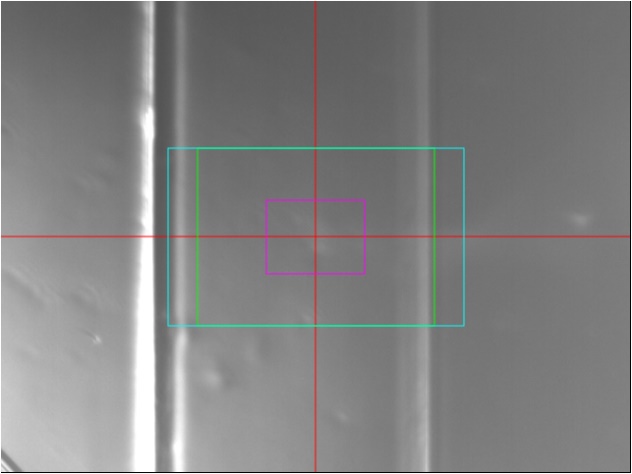 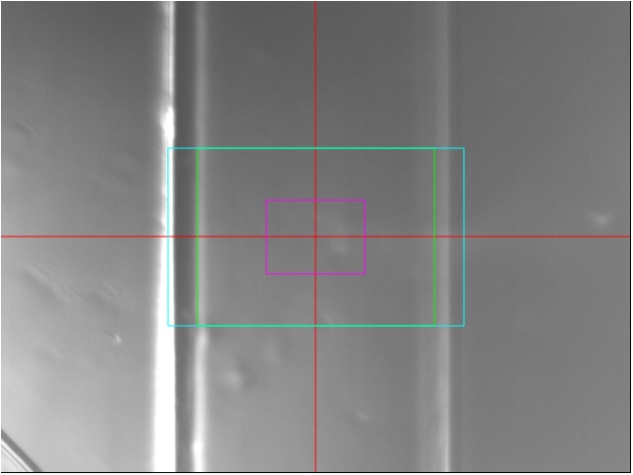 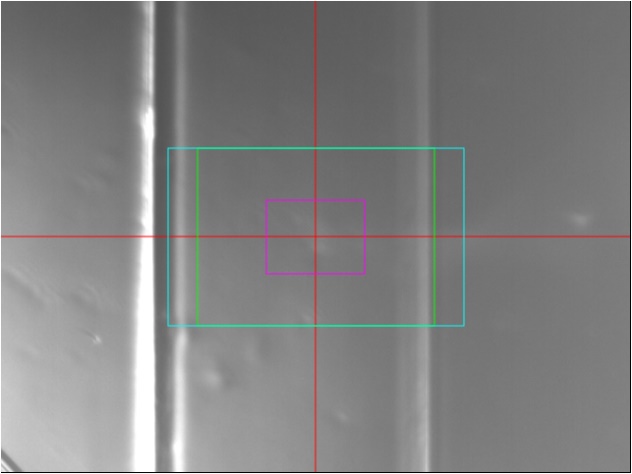 Once the live image matches the reference image, re-tighten camera screws using the torque specs below:Re-align the cartridge by pressing the XY marker in the “Interactive Chip Map” then the “Align” button on the “Auto” tab of the chip alignment pop-up window. Once alignment is complete, take a screenshot of the chip center in the “Auto” tab, and take a screenshot of the chip center values within the “Advanced Settings” tab (Figure 5).  Name the file “Auto aligned - after camera adj”. Analyze rainbow beads again to assess optical resolution. Press “same sample” button to trigger the start of sample acquisition.Note: When analyzing rainbow beads always (1) analyze a similar number of events to compare with the previous file; (2) press “Same Sample” button to start acquisition; Assess the CV values for all the fluorescent channels using the horizontal gates surrounding the brightest peak in each histogram.If the CV values meet criteria, then the rainbow bead resolution issue has been corrected for.  Proceed to run size beads according to “Section 12. WOLF wet cartridge quality control: optical alignment test – Size beads” found within the “Procedure WOLF-N1 01 Installation QC”.If the CV values do not meet criteria, proceed back to the “Procedure WOLF Troubleshooting Rainbow Bead Resolution Issues” to determine the next steps to correct for the rainbow bead resolution issues.Revision History:Component referenceScrew threadHex bit sizeTorque specificationWOLF cameraM2x6mm SHCS1.5 mm2 in-lbISSUED DATEDescription of ChangeAuthorA12/09/2019Document createdA.BartakovaB12/15/2019New version – changed wording based on Beth Leary’s suggestionsA.BartakovaC04/24/2020New version – added angle measurement workflow to avoid camera tilt. Added guidelines for movement in the Y axis. Reviewed by Manna Doud on 04/26/2020.A. BartakovaD06/15/2020New version edited for clarity. Figure representing a COC universal cartridge added.A. BartakovaE09/28/2020Reviewed; see comments/track changesB. DesaiF10/21/2020New version edited for clarity. Figures added. E. Rubio de la TorreG02/11/2021V2.1 Edited/Reduced for increased compatibility with the Procedure for Troubleshooting Rainbow Bead Resolution IssuesE. LearyH10/22/2021V3.1 First draft of WOLF G2 versionJ. Holland